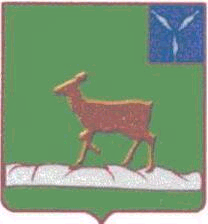 ИВАНТЕЕВСКОЕ РАЙОННОЕ СОБРАНИЕИВАНТЕЕВСКОГО МУНИЦИПАЛЬНОГО РАЙОНАСАРАТОВСКОЙ ОБЛАСТИДвадцать первое заседание РЕШЕНИЕ №52 от 23 декабря 2022 годас. ИвантеевкаО принятии к осуществлению части полномочий органов местного самоуправления муниципальных образований,входящих в состав Ивантеевского муниципального района,органами местного самоуправления Ивантеевского муниципального районаВ соответствии с ч.4 статьи 15 Федерального закона от 6 октября 2003 года  №131-ФЗ «Об общих принципах организации местного самоуправления в Российской Федерации», решениями Советов муниципальных образований Ивантеевского муниципального района  о передаче части  полномочий органов местного самоуправления муниципальных образований района и на основании статей 3 и 19 Устава Ивантеевского муниципального района, Ивантеевское районное Собрание РЕШИЛО:1. Органам местного самоуправления Ивантеевского муниципального района  принять на срок с 01.01.2023 года по 31.12.2023 года от органов местного самоуправления Бартеневского муниципального образования, Знаменского  муниципального образования, Ивановского муниципального образования, Канаевского  муниципального образования, Николаевского муниципального образования,  Раевского муниципального образования, Чернавского муниципального образования, Яблоново-Гайского муниципального образования Ивантеевского муниципального района осуществление части полномочий по вопросам местного значения:- составление проекта бюджета поселения, исполнение  бюджета поселения, осуществление внутреннего контроля за его исполнением, составление отчета об исполнении бюджета поселения.2. Органам местного самоуправления Ивантеевского муниципального района  заключить соглашения с органами местного самоуправления муниципальных образований, входящих в состав Ивантеевского муниципального района, по осуществлению части полномочий по вопросам местного значения указанных в пункте 1 решения. 3. Подписание соглашений поручить  главе Ивантеевского муниципального района В.В. Басову.4. Признать утратившим силу решение районного  Собрания от 24 декабря 2021 года №27 «О передаче полномочий Ивантеевскому муниципальному району муниципальными образованиями Ивантеевского муниципального района» с 1 января 2023 года.5. Настоящее решение обнародовать в районном муниципальном учреждении культуры «Ивантеевская межпоселенченская центральная библиотека» и сельских филиалах. 6. Настоящее решение вступает  в силу после его обнародования, но не ранее чем  с 1 января 2023 года.Председатель Ивантеевскогорайонного Собрания  	                                                                   А.М. Нелин	Глава Ивантеевского муниципального района Саратовской области                                                           	 В.В. Басов  	